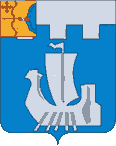 КОНТРОЛЬНО-СЧЕТНАЯ КОМИССИЯМУНИЦИПАЛЬНОГО ОБРАЗОВАНИЯ                                ПОДОСИНОВСКИЙ МУНИЦИПАЛЬНЫЙ РАЙОН                              КИРОВСКОЙ ОБЛАСТИул. Советская, 77, п. Подосиновец, Кировская обл., 613930, тел.: (83351) 2-16-01_______________________________________________________________________________________ОТЧЕТпо результатам проведения экспертно-аналитического  мероприятия «Мониторинг    реализации   регионального   проекта   «Формирование  комфортной  городской  среды  на  территории  Кировской  области» и полноты устранения нарушений, выявленных предыдущей проверкой»10.07.2020                                                                                                              № 28пгт ПодосиновецОснование проведения экспертно-аналитического  мероприятия: пункт 1.6 раздела 1 «Экспертно-аналитические мероприятия» плана работы контрольно-счетной комиссии Подосиновского района на 2020 год, утвержденного распоряжением председателя контрольно-счетной комиссии  муниципального образования Подосиновский муниципальный район Кировской области от 19.12.2019 № 08.Объекты экспертно-аналитического мероприятия:- Администрация Демьяновского городского поселения,- Администрация Подосиновского городского поселения.3. Сроки проведения экспертно-аналитического мероприятия: с 08.07.2020 по 10.07.2020 года.4. Анализируемый период: 2019-2020 годы.5. Вопросы экспертно-аналитического мероприятия:5.1. ФСГС 2019 годаВ 2019 году Администрацией Демьяновского городского поселения выполнено благоустройство 2 дворовых территорий, благоустройство 1 общественного пространства, Администрацией Подосиновского городского поселения - благоустройство 2 дворовых территорий, благоустройство 1 общественного пространства.Администрацией Демьяновского городского поселения выполнено и принято работ, перечислено  подрядчикам (поставщикам, исполнителям) средств на сумму 2753453,63 руб., Администрацией Подосиновского городского поселения - на сумму 4355521,0 руб. 5.2. ФСГС 2020 годаВ соответствии с п. 3.2. Соглашения о предоставлении субсидии на поддержку формирования современной городской среды из бюджета Кировской области местному бюджету от 22.01.2020 № 33632154-1-2020-001, заключенного между Министерством энергетики и жилищно-коммунального хозяйства Кировской области и Администрацией Демьяновского городского поселения Подосиновского района Кировской области, субсидия предоставляется при выполнении следующих условий: а). При наличии муниципальной программы, содержащей мероприятия, в целях софинансирования которых предоставляются субсидии, и (или) муниципальных правовых актов, устанавливающих расходные обязательства муниципального образования, в целях софинансирования которых предоставляются субсидии.б). При наличии в местном бюджете (сводной бюджетной росписи местного бюджета) бюджетных ассигнований на исполнение расходных обязательств муниципальных образований, в целях софинансирования которых предоставляются субсидии, в объеме, необходимом для их исполнения, включая размеры планируемых к предоставлению из областного бюджета субсидий.в). При заключении соглашения о предоставлении субсидии.г). При предусмотренной частью 7 статьи 26 Федерального закона от 05.04.2013 №44-ФЗ «О контрактной системе в сфере закупок товаров, работ, услуг для обеспечения государственных и муниципальных нужд» централизации закупок, финансовое обеспечение которых осуществляется за счет субсидии.д). При отсутствии авансирования по расходам, включая расходы на разработку проектной документации и выполнение инженерных изысканий, текущий и капитальный ремонт, реконструкцию, модернизацию и капитальное строительство, финансовое обеспечение которых осуществляется за счет субсидий.е). При наличии положительного результата проверки достоверности определения сметной стоимости строительства, реконструкции, капитального и текущего ремонта объекта капитального строительства, финансовое обеспечение которых осуществляется за счет субсидий, проведенной Кировским областным государственным автономным учреждением «Управление государственной экспертизы и ценообразования в строительстве» либо федеральным государственным учреждением, подведомственным Министерству строительства и жилищно-коммунального хозяйства РФ, уполномоченными на проведение данной проверки.ж). При проведении Кировским областным государственным казенным учреждением «Управление капитального строительства» в соответствии с договорами, заключенными на безвозмездной основе, строительного контроля в процессе строительства, реконструкции, капитального ремонта объектов капитального строительства, финансовое обеспечение которого осуществляется за счет субсидии.з). При наличии утвержденных правил благоустройства территории муниципального образования.и). При наличии решения собственников помещений в многоквартирном доме, дворовая территория которого благоустраивается, о принятии созданного в результате благоустройства имущества в состав общего имущества многоквартирного дома.к). При проведении органами местного самоуправления муниципального образования – получателя субсидии работ по образованию земельных участков, на которых расположены многоквартирные дома, в целях софинансирования работ по благоустройству дворовых территорий которых предоставляется субсидия.л). При софинансировании собственниками помещений многоквартирного дома работ по благоустройству дворовых территорий в размере 20 процентов стоимости выполнения таких работ (в случае софинансирования за счет средств субсидии работ в рамках дополнительного перечня видов работ по благоустройству дворовых территорий многоквартирных домов, включенных в муниципальную программу после 23.02.2019).Проверкой выполнения условий соглашения о предоставлении субсидии в соответствии с п. 3.2. нарушений не установлено.Установлено нарушение п.п. п. 4.3.9. Соглашения: - п.п. в) - нарушен срок предоставления в министерство положительного результата проверки достоверности определения сметной стоимости до 1 февраля текущего года;- п.п. о) – нарушен срок заключения трех муниципальных контрактов на выполнение мероприятий по благоустройству дворовых территорий и общественных пространств – не позднее 1 апреля текущего года.5.3. Доработка муниципальной нормативно-правовой базы, регламентирующей реализацию мероприятий ФСГС: новые НПА, корректировка действующих.Постановления Администрации Демьяновского городского поселения:- от 30.04.2020 № 49 «Об утверждении на 2021 год  дизайн-проектов в рамках реализации муниципальной программы «Формирование современной городской среды на территории муниципального образования Демьяновское городское поселение Подосиновского района  Кировской  на 2018-2022 годы, продленной до 2024 года»;- от 15.04.2020 № 45 «Об утверждении положения о комиссии по проведению инвентаризации дворовых и общественных территорий,  объектов недвижимого имущества и земельных участков в ведении юридических лиц и индивидуальных предпринимателей, территорий индивидуальной жилой застройки, расположенных на территории муниципального образования Демьяновское городское поселение»;- от 25.12.2019 № 116 «О продлении  муниципальной программы «Формирование современной городской среды муниципального образования Демьяновское городское поселение Подосиновского района Кировской области на 2018-2022 годы» до 2024 года»;- от 28.11.2019 № 105 «Об утверждении дизайн-проектов муниципальной программы «Формирование современной городской среды на территории муниципального образования Демьяновское городское поселение Подосиновского района Кировской области  на 2018 - 2022 год» на 2020 год»;- от 15.10.2019 № 90 «О внесении изменений в постановление от 29.09.2017 № 90 «О реализации приоритетного проекта «Формирование комфортной городской среды» на территории муниципального образования Демьяновское городское поселение Подосиновского района Кировской области на период 2018-2020 гг.»;- от 23.10.2019 № 93 «О внесении изменений в постановление от 29.09.2017 № 90 «О реализации приоритетного проекта «Формирование комфортной городской среды» на территории муниципального образования Демьяновское городское поселение Подосиновского района Кировской области на период 2018-2020 гг.».5.4. Оценка необходимости проведения гарантийных работ на объектах 2017-2019 гг., устранение недостатков по гарантии.Администрацией Подосиновского городского поселения направлена претензия от 02.06.2020 № 708-02-19 в ООО «Авен-Север» на дефекты покрытия футбольного поля (отклеивание искусственной травы), несоответствие разметки футбольного поля со стороны ворот игровым стандартам, отслаивание лакокрасочного покрытия скамеек по муниципальному контракту № 5 от 05.08.2019 «выполнение работ по благоустройству спортивной площадки по адресу: пгт Подосиновец, Парк», обнаруженные с 28.04.2020. Срок выполнения гарантийных работ – до 01.07.2020. Ответа на претензию не поступало, работы Подрядчиком выполнены. 5.5. Осуществление закупок для реализации мероприятий ФСГС (2020 г.):В ходе реализации мероприятий ФСГС-2020 Администрацией Демьяновского городского поселения проведены процедуры закупок конкурсным способом. Размещение закупок осуществлялось уполномоченным учреждением Кировским областным государственным казенным учреждением «Центр по техническому сопровождению государственных закупок».На выполнение работ по устройству освещения парка Победы в пгт Демьяново Подосиновского района Кировской области электронный аукцион объявлялся два раза. По окончании срока подачи заявок по аукциону, размещенному 06.03.2020 не подано ни одной заявки. В результате проведения второго аукциона от 30.03.2020 в соответствии с протоколом рассмотрения единственной заявки на участие в электронном аукционе от 09.04.2020 №0340200003320003505-0 заключен муниципальный контракт №0340200003320003505 на «выполнение работ по устройству освещения парка Победы в пгт Демьяново Подосиновского района Кировской области» от 20.04.2020 на сумму 295211,60 руб. с публичным акционерным обществом «Межрегиональная распределительная сетевая компания Центра и Приволжья» - филиал «Кировэнерго».На выполнение работ по установке игрового и спортивного оборудования на дворовой территории по адресу: 613911, Кировская область, Подосиновский район, пгт Демьяново, ул. Боровая, д. 21 электронный аукцион объявлен 06.03.2020, по результатам которого в соответствии с протоколом подведения итогов электронного аукциона от 19.03.2020 № 0340200003320002080-2-1 (два участника) заключен муниципальный контракт № 0340200003320002080 на «выполнение работ по установке игрового и спортивного оборудования на дворовой территории по адресу: 613911, Кировская область, Подосиновский район, пгт Демьяново, ул. Боровая, д. 21» от 30.03.2020 на сумму 218412,00 руб. с  Обществом с ограниченной ответственностью «Авен-Север».На выполнение работ по ремонту тротуаров и проезда дворовой территории по адресу: 613911, Кировская область, Подосиновский район, пгт Демьяново, ул. Боровая, д. 21 электронный аукцион объявлен 06.03.2020, по результатам которого в соответствии с протоколом подведения итогов электронного аукциона от 19.03.2020 № 0340200003320002081-2-1 (два участника) заключен муниципальный контракт № 0340200003320002081 на «выполнение работ по ремонту тротуаров и проезда дворовой территории по адресу: 613911, Кировская область, Подосиновский район, пгт Демьяново, ул. Боровая, д. 21» от 30.03.2020 на сумму 586783,16 руб. с Обществом с ограниченной ответственностью «Строй Смета».На выполнение работ по обустройству площадки для стоянки автомобилей на дворовой территории по адресу: 613911, Кировская область, Подосиновский район, пгт Демьяново, ул. Комсомольская, д. 2 "А" электронный аукцион объявлялся три раза.  По окончании срока подачи заявок по аукционам, размещенным 30.03.2020, 16.04.2020, не подано ни одной заявки. В результате проведения третьего аукциона от 28.04.2020 в соответствии с протоколом рассмотрения единственной заявки на участие в электронном аукционе от 14.05.2020 №0340200003320005182-0 заключен муниципальный контракт №0340200003320005182 на «выполнение работ по обустройству площадки для стоянки автомобилей на дворовой территории по адресу: 613911, Кировская область, Подосиновский район, пгт Демьяново, ул. Комсомольская, д. 2 "А"» от 25.05.2020 на сумму 459930,00 руб. На выполнение работ по ремонту дворового проезда дворовой территории по адресу: 613911, Кировская область, Подосиновский район, пгт Демьяново, ул. Комсомольская, д. 2 "А" электронный аукцион объявлялся четыре раза.  По окончании срока подачи заявок по аукционам, размещенным 06.03.20, 30.03.2020, 16.04.2020, не подано ни одной заявки. В результате проведения третьего аукциона от 28.04.2020 в соответствии с протоколом рассмотрения единственной заявки на участие в электронном аукционе от 14.05.2020 №0340200003320005184-0 заключен муниципальный контракт №0340200003320005184 на «выполнение работ по ремонту дворового проезда дворовой территории по адресу: 613911, Кировская область, Подосиновский район, пгт Демьяново, ул. Комсомольская, д. 2 "А"» от 25.05.2020 на сумму 988693,00 руб. с Обществом с ограниченной ответственностью «Строй Смета».Экономия по результатам проведения торгов:Локальные сметные расчеты разработаны:- на «выполнение работ по устройству освещения парка Победы в пгт Демьяново Подосиновского района Кировской области» на сумму 300808,00 руб. в январе 2020 года;- на «выполнение работ по установке игрового и спортивного оборудования на дворовой территории по адресу: 613911, Кировская область, Подосиновский район, пгт Демьяново, ул. Боровая, д. 21» на сумму 241345,00 руб. в январе 2020 года;- на «выполнение работ по ремонту тротуаров и проезда дворовой территории по адресу: 613911, Кировская область, Подосиновский район, пгт Демьяново, ул. Боровая, д. 21» на сумму 660841,00 руб. в январе 2020 года;- на «выполнение работ по обустройству площадки для стоянки автомобилей на дворовой территории по адресу: 613911, Кировская область, Подосиновский район, пгт Демьяново, ул. Комсомольская, д. 2 "А"» на сумму 459930,00 руб. в марте 2020 года;на «выполнение работ по ремонту дворового проезда дворовой территории по адресу: 613911, Кировская область, Подосиновский район, пгт Демьяново, ул. Комсомольская, д. 2 "А"» на сумму 988693,00 в марте 2020 года.Получен положительный результат проверки достоверности определения сметной стоимости.Председательконтрольно-счетной комиссии Подосиновского района                                                                О.В. Клепиковская   № п/пМуниципальный контрактНачальная (максимальная) цена контракта (руб.)Цена контракта (руб.)ЭкономияЭкономия№ п/пМуниципальный контрактНачальная (максимальная) цена контракта (руб.)Цена контракта (руб.)руб.%1№ 0340200003320003505 на «выполнение работ по устройству освещения парка Победы в пгт Демьяново Подосиновского района Кировской области» от 20.04.2020295211,60295211,600,0002№ 0340200003320002080 на «выполнение работ по установке игрового и спортивного оборудования на дворовой территории по адресу: 613911, Кировская область, Подосиновский район, пгт Демьяново, ул. Боровая, д. 21» от 30.03.2020 241345,00218412,0022933,009,503№ 0340200003320002081 на «выполнение работ по ремонту тротуаров и проезда дворовой территории по адресу: 613911, Кировская область, Подосиновский район, пгт Демьяново, ул. Боровая, д. 21» от 30.03.2020 660841,00586783,1674057,8411,214.№ 0340200003320005182 на «выполнение работ по обустройству площадки для стоянки автомобилей на дворовой территории по адресу: 613911, Кировская область, Подосиновский район, пгт Демьяново, ул. Комсомольская, д. 2 "А"» от 25.05.2020 459930,00459930,000,0005.№ 0340200003320005184 на «выполнение работ по ремонту дворового проезда дворовой территории по адресу: 613911, Кировская область, Подосиновский район, пгт Демьяново, ул. Комсомольская, д. 2 "А"» от 25.05.2020 988693,00988693,000,000ВсегоВсего2646020,602549029,7696990,843,67